Publicado en Madrid el 13/06/2024 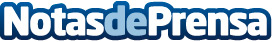 La importancia de la ciencia de datos y la analítica: salidas profesionales de un Máster en Data ScienceCon la proliferación de datos generados por las actividades humanas y las interacciones digitales, la capacidad de extraer valor de esta información se ha vuelto crucial, fórmate a través del máster en Data Science de la Universidad de Alcalá para ser uno de los perfiles más demandados en el mercadoDatos de contacto:LinoTocorot698666938Nota de prensa publicada en: https://www.notasdeprensa.es/la-importancia-de-la-ciencia-de-datos-y-la_1 Categorias: Nacional Finanzas Madrid Cursos Universidades Digital http://www.notasdeprensa.es